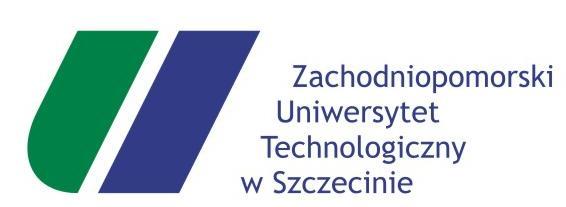 WZÓR UMOWYZałącznik nr 3 do IWZ nr 27/2019 r. UMOWA NR……………..zawarta w trybie art. 4 pkt. 8 ustawy PZPw dniu …………… w Szczecinie, pomiędzy: Zachodniopomorskim Uniwersytetem Technologicznym 
w Szczecinie, 70-310 Szczecin, al. Piastów 17, NIP: 852-254-50-56, REGON: 320588161,reprezentowanym przez:Kanclerza - mgr   Adriannę GUDZOWSKĄzwanym dalej Zamawiającyma………………………………………………………………………………………………………………………………………………………………………………………………………………………………………………………………zwanym dalej Wykonawcą.§ 1	Przedmiot umowyZamawiający zleca, a Wykonawca zobowiązuje się do wykonania montaż urządzeń instalacji klimatyzacji w dwóch pomieszczeniach pracowniczych pok. 119 i 120 w obiekcie RCIiTT przy 
ul. Jagiellońskiej 20-21 w Szczecinie, zwanego dalej „przedmiotem umowy”. Zakres rzeczowy robót i niezbędne materiały, ich ilość i jakość jest zawarty w załączniku nr 2 (wytyczne montażu/rysunki) do IWZ Zapytania Ofertowego nr 27/2019, znak sprawy: ZUT/ATT/231-485/19, które są integralną częścią niniejszej umowy.Wykonawca stwierdza, że przedstawiony w wymienionych w ust. 1 dokumentach zakres robót pozwala na prawidłową realizację przedmiotu umowy.Wykonawca zobowiązuje się do wykonania przedmiotu umowy, osobiście, bez podzlecania jego części innym Wykonawcom (podwykonawcom). W przypadku zamiaru powierzenia wykonania prac podwykonawcom, zastosowanie będzie miał w szczególności § 12 umowy.Przez wykonanie przedmiotu umowy rozumie się nie tylko wykonanie robót budowlanych, ale również przedłożenie dokumentacji, o której mowa w § 6 ust. 1 umowy.Wykonawca zobowiązuje się do wykonania przedmiotu umowy zgodnie z zasadami określonymi
 w Specyfikacji Technicznej Wykonania i Odbioru Robót (stanowiącej załącznik nr 4 do zapytania ofertowego nr 27/2019). § 2	Termin realizacjiPrzekazanie placu budowy Wykonawcy nastąpi w terminie do 7 dni kalendarzowych, (z wyłączeniem niedziel oraz świąt i innych dni ustawowo wolnych od pracy) od zawarcia niniejszej umowy przez strony. Termin wykonania przedmiotu umowy ustala się w terminie do 90 dni od podpisania umowy. 

§ 3Materiały, sprzęt oraz urządzenia niezbędne do realizacji przedmiotu umowy dostarcza Wykonawca. Na każde żądanie Zamawiającego, Wykonawca obowiązany jest okazać w stosunku do wskazanych sprzętów i materiałów certyfikat zgodności z Polską Normą, aprobatę techniczną lub świadectwo dopuszczenia sprzętu do użytkowania. § 4	Obowiązki WykonawcyW czasie wykonywania robót Wykonawca będzie na swój koszt utrzymywał teren budowy 
w stanie wolnym od przeszkód komunikacyjnych oraz będzie usuwał materiały, odpady i śmieci oraz niepotrzebne urządzenia prowizoryczne.Wykonawca odpowiedzialny jest za ochronę środowiska na placu budowy i w jego otoczeniu oraz poza jego terenem – dotyczy to w szczególności miejsca składania odpadów powstających 
w wyniku prowadzenia robót przed wywiezieniem ich przez Wykonawcę.Wykonawca zobowiązany jest zabezpieczyć mienie Zamawiającego znajdujące 
się w pomieszczeniach i na terenie, gdzie prowadzone są roboty i odpowiada w całości za jego utratę, zniszczenie  lub uszkodzenie.§ 5	Przedstawiciele Zamawiającego i WykonawcyPrzedstawicielami Zamawiającego w odniesieniu do robót objętych umową są:Inspektor robót sanitarnych       -Inspektor robót elektrycznych 	- Inspektor robót budowlanych 	- Przedstawiciel użytkownika	- Przedstawicielem Wykonawcy do robót objętych umową jest Kierownik Robót ………………upr. bud. nr: ……………………Zmiana osób wskazanych w ust. 1 i 2 nie wymaga aneksu do umowy. Strona, która dokonała zmiany powinna jednak poinformować o tym drugą stronę na piśmie. W przypadku niedokonania powyższego obowiązku, wszelkie kierowane oświadczenia do osób dotychczas wskazanych, pozostają w mocy.§ 6	Odbiór przedmiotu umowyWykonawca zgłosi Zamawiającemu na piśmie o zakończeniu przedmiotu umowy. Do pisemnego zgłoszenia zakończenia przedmiotu umowy,  Wykonawca załączy ponumerowane, opisane, posegregowane i spięte w skoroszyty:świadectwa materiałów zawierające w szczególności wymagane przepisami prawa certyfikaty na znak bezpieczeństwa, deklaracje zgodności z Polską Normą lub aprobaty techniczne, karty katalogowe, dopuszczenia oraz atesty na wbudowane materiały,DTR-ki, karty gwarancyjne, protokoły i inne ewentualne dokumenty z prób, pomiarów, badań 
i sprawdzeń,dokumentację powykonawczą w wersji papierowej i elektronicznej na pendrive,inne dokumenty wymagane prawem budowlanym.Zamawiający rozpocznie odbiór przedmiotu umowy w terminie 7 dni kalendarzowych od daty zgłoszenia zakończenia robót. Jeżeli w toku czynności odbioru zostaną stwierdzone wady, to Zamawiającemu przysługują następujące uprawnienia:jeżeli wady nadają się do usunięcia lub ukończenie przedmiotu umowy w całości jest możliwe, może odmówić odbioru końcowego do czasu usunięcia wad, lub zakończenia wykonania przedmiotu umowy w całości jeżeli wady nie uniemożliwiają korzystania z przedmiotu umowy, sporządzając w tym zakresie protokół odbioru wstępnego i wyznaczając termin ich usunięcia, zachowując prawo do naliczenia kar umownych wg § 11 ust. 1 lit b;jeżeli wady nie nadają się do usunięcia, lub nie jest możliwe ukończenie przedmiotu umowy 
w całości:jeżeli nie uniemożliwiają one użytkowania przedmiotu odbioru zgodnie
z przeznaczeniem, może przyjąć przedmiot odbioru obniżając odpowiednio wynagrodzenie Wykonawcy. Postanowienie to odpowiednio stosuje się w przypadku nie wykonania przedmiotu umowy w całości. jeżeli uniemożliwiają one użytkowanie przedmiotu umowy zgodnie z przeznaczeniem, może od umowy odstąpić bądź nie odstępując od umowy i zachowując prawo do kar umownych, może żądać wykonania przedmiotu umowy po raz drugi, wyznaczając termin jego wykonania. Postanowienie to odpowiednio stosuje się w przypadku nie wykonania przedmiotu umowy w całości.Wykonawca nie może odmówić usunięcia wad bez względu na wysokość związanych z tym kosztów.Strony postanawiają, że z czynności odbioru zostanie spisany protokół i podpisany w dniu zakończenia odbioru. W przypadku dokonania odbioru wstępnego, Wykonawca po usunięciu usterek i braków, zobowiązany jest do ponownego zgłoszenia robót do odbioru i w takim wypadku postanowienia ust. od 1 do 3 stosuje się odpowiednio.§ 7	Wynagrodzenie i płatnościNiniejszym strony ustalają wynagrodzenie za wykonanie przedmiotu umowy w kwocie:
……………………. zł brutto  (słownie: ………………………………).Wynagrodzenie Wykonawcy za wykonane roboty nastąpi ryczałtem.Strony ustalają, że Wykonawca wyda, a Zamawiający odbierze wykonany przedmiot umowy jednorazowo, po pisemnym zgłoszeniu Wykonawcy o zakończeniu robót.Dokumentem potwierdzającym przyjęcie przez Zamawiającego wykonanego przedmiotu umowy będzie protokół odbioru końcowego przedmiotu umowy po zakończeniu robót, podpisany przez Zamawiającego oraz przez Wykonawcę wraz z dokumentami odbiorowymi, o których mowa w § 6 ust. 1.Zamawiający zobowiązuje się do zapłaty wynagrodzenia w terminie do 21 dni od daty otrzymania prawidłowo wystawionej faktury. Podstawę do zapłaty faktury końcowej stanowi protokół odbioru przedmiotu umowy bez uwag.Zapłata wynagrodzenia nastąpi przelewem na rachunek bankowy wskazany przez Wykonawcę, przy czym za dzień zapłaty uważa się datę obciążenia rachunku Zamawiającego.§ 8 Gwarancja i rękojmiaWykonawca udziela Zamawiającemu rękojmi i gwarancji na roboty ogólnobudowlane 
(wraz z wbudowanymi materiałami i urządzeniami) na okres 60 miesięcy, licząc od daty dokonania odbioru końcowego. Prawa wynikające z rękojmi lub gwarancji Zamawiający może realizować również po okresie ich trwania, o ile zgłoszenie reklamacyjne zostało złożone Wykonawcy do dnia obowiązywania rękojmi i gwarancji.W ramach udzielonej gwarancji i rękojmi Wykonawca zobowiązany jest do usunięcia wszelkich wad, jakie wystąpią w okresie ich trwania, przy czym Wykonawca wykona swoje obowiązki przy wykorzystaniu odpowiednio wyszkolonego i doświadczonego personelu, jak również przy użyciu sprzętu i materiałów, dopuszczonych do obrotu i posiadających stosowne certyfikaty. Zgłoszenia reklamacyjne dokonywane będą pocztą elektroniczną e-mail: ………………Postanowienia nie narusza możliwość przesłania zgłoszenia wady na piśmie.Wykonawca zobowiązany jest wykonać naprawę w terminie do 3 dni, licząc od chwili zgłoszenia. 
W przypadku, jeżeli naprawa nie może zostać dokonana w miejscu usterki/wady, Wykonawcę obciążają koszty transportu z miejsca położenia rzeczy do miejsca jej naprawy i z powrotem. Czas transportu nie powoduje przedłużenia terminu wykonania naprawy. Za zgodą Zamawiającego, 
w uzasadnionych przypadkach, termin ten może ulec wydłużeniu o czas wskazany przez Zamawiającego. Usunięcie wady Wykonawca niezwłocznie zgłosi Zamawiającemu w formie pisemnej.Jeżeli Wykonawca nie wykona naprawy w terminie przewidzianym w niniejszej umowie, Zamawiający ma prawo zlecić jej wykonanie osobie trzeciej, na koszt i ryzyko Wykonawcy.Wykonawca oświadcza, że udzielona gwarancja nie wyłącza, nie ogranicza ani nie zawiesza uprawnień Zamawiającego wynikających z przepisów o rękojmi za wady.§ 9	Zamawiający nie ponosi odpowiedzialności w zakresie ochrony mienia Wykonawcy.Wykonawca zobowiązany jest do przestrzegania przepisów w zakresie bhp i ochrony p.poż. obowiązujących u Zamawiającego.Wykonawca, przed rozpoczęciem robót, przekaże do Działu Technicznego Zamawiającego 
wykaz wszystkich  pracowników wykonujących przedmiot zamówienia.Wykonawca zobowiązuje się do przekazania informacji dotyczącej zagrożeń dla bezpieczeństwa i ochrony zdrowia podczas pracy na terenie Zamawiającego wszystkim pracownikom wykonującym przedmiot zamówienia i dostarczenie do Działu Technicznego Zamawiającego pisemnego potwierdzenia przez  pracowników uzyskania tej informacji przed rozpoczęciem prac Jako koordynatora sprawującego nadzór nad bezpieczeństwem pracy wszystkich pracowników zatrudnionych w tym samym miejscu (zgodnie z art. 208 § 1 Kodeksu Pracy) strony wyznaczają ………………………………..Wykonawca zobowiązany jest do przestrzegania Zasad postępowania w sytuacjach zagrożenia dla pracowników firm zewnętrznych wykonujących prace na terenie Zachodniopomorskiego Uniwersytetu Technologicznego w Szczecinie.Wykonawca bierze na siebie pełną odpowiedzialność za właściwe wykonanie przedmiotu umowy, zapewnienie warunków bezpieczeństwa pracy, metody organizacyjno-techniczne stosowane 
na placu budowy.§ 10	Odstąpienie od Umowy1.	Poza przypadkami określonymi w kodeksie cywilnym, Stronom przysługuje prawo odstąpienia 
od Umowy w podanych niżej przypadkach.2.	Zamawiającemu przysługuje prawo odstąpienia od Umowy lub jej części w terminie 
do 31.10.2019 r.:2.1.	w razie zaistnienia istotnej zmiany okoliczności powodującej, że wykonanie umowy nie leży
 w interesie publicznym, czego nie można było przewidzieć w chwili zawarcia umowy, lub dalsze wykonywanie umowy może zagrozić istotnemu interesowi bezpieczeństwa państwa lub bezpieczeństwu publicznemu, Zamawiający może odstąpić od umowy w terminie 30 dni od dnia powzięcia wiadomości o tych okolicznościach.		W przypadku, o którym mowa powyżej, Wykonawca może żądać wyłącznie wynagrodzenia należnego z tytułu wykonania części umowy,2.2.	w przypadku likwidacji Wykonawcy lub złożenia wniosku o wszczęcie postępowania upadłościowego, 2.3.	gdy Wykonawca nie rozpocznie robót w terminie 5 dni kalendarzowych od dnia przekazania mu placu budowy,2.4.	 Wykonawca realizuje przedmiot umowy niezgodnie z umową,2.5.	gdy Wykonawca przerwał realizację robót (bez podania przyczyny) i przerwa trwa dłużej niż 7 dni.3. 	Wykonawca ma prawo odstąpić od umowy w terminie do 31.10.2019 r., jeżeli:3.1.	Zamawiający odmawia bez uzasadnionych przyczyn odbioru przedmiotu umowy, przy czym
prawo to przysługuje po upływie 21 dni od pisemnego zgłoszenia przez Wykonawcę
zakończenia robót i wyznaczeniu Zamawiającemu dodatkowego terminu na odbiór przedmiotu umowy, nie krótszego niż 14 dni.3.2.	Zamawiający ogłosił likwidację.4.	Odstąpienie od Umowy powinno nastąpić w formie pisemnej.5.	W wypadku odstąpienia od Umowy, Wykonawcę oraz Zamawiającego obciążają następujące obowiązki:a)	w terminie siedmiu dni od daty odstąpienia od Umowy, Wykonawca przy udziale Zamawiającego sporządzi szczegółowy protokół zaawansowania lub inwentaryzacji robót
w toku, według stanu na dzień odstąpienia, a w przypadku braku takiego sporządzenia, Zamawiający sporządzi taki protokół samodzielnie i protokół taki będzie wiążący dla obu stron,b)	Wykonawca zabezpieczy roboty w zakresie obustronnie uzgodnionym, na koszt tej strony,
z winy której nastąpiło odstąpienie od Umowy.c)	Na podstawie protokołu, o którym mowa w pkt a) powyżej, Zamawiający ustali, czy zgodnie
z odstąpieniem strony mają sobie zwrócić wzajemnie to, co świadczyły do dnia odstąpienia, czy też całość lub część prac wykonanych przez Wykonawcę zatrzymuje i dokonuje ich rozliczenia. Decyzja Zamawiającego jest w tym zakresie wiążąca dla Wykonawcy.§ 11		Kary umowneStrony zastrzegają możliwość stosowania następujących kar umownych:Wykonawca zapłaci Zamawiającemu kary umowne:za zwłokę w wykonaniu przedmiotu umowy w stosunku do terminu określonego w § 2 ust. 2
w wysokości 0,2% wynagrodzenia określonego w § 7 ust. 1 brutto za każdy dzień zwłoki, 
po upływie tego terminu,za zwłokę w usunięciu wad stwierdzonych przy odbiorze lub w okresie rękojmi/gwarancji
w wysokości 0,2% wynagrodzenia określonego w § 7 ust. 1 brutto za każdy dzień zwłoki liczony odpowiednio od terminu wskazanego do usunięcia wad przy odbiorze lub określony 
w § 8 ust. 4 dla usunięcia wad w okresie gwarancji, dla każdego z zawinień z osobna,za odstąpienie od umowy przez Zamawiającego z przyczyn leżących po stronie  Wykonawcy - 
w wysokości 15 % wynagrodzenia  określonego w § 7 ust. 1 brutto,za odstąpienie od umowy przez Wykonawcę z przyczyn niezależnych od Zamawiającego
- w wysokości 15 % wynagrodzenia określonego w § 7 ust. 1 brutto.Zamawiający zapłaci Wykonawcy kary umowne: za odstąpienie od umowy przez Zamawiającego z jego winy - w wysokości 15 % wynagrodzenia określonego w § 7 ust. 1 brutto, za wyjątkiem niżej wyszczególnionych przypadków:w razie zaistnienia istotnej zmiany okoliczności powodującej, że wykonanie umowy nie leży 
w interesie publicznym, czego nie można było przewidzieć w chwili zawarcia umowy, lub dalsze wykonywanie umowy może zagrozić istotnemu interesowi bezpieczeństwa państwa lub bezpieczeństwu publicznemu, Zamawiający może odstąpić od umowy w terminie 30 dni od dnia powzięcia wiadomości 
o tych okolicznościach.W przypadku, o którym mowa powyżej, Wykonawca może żądać wyłącznie wynagrodzenia należnego 
z tytułu wykonania części umowy.Ustala się, że niezależnie od kar umownych, o których mowa powyżej, strony mogą dochodzić odszkodowania uzupełniającego do wysokości rzeczywiście poniesionej szkody, oraz w innych wypadkach niewykonania lub nienależytego wykonania zobowiązania.Kary umowne są od siebie niezależne i stają się wymagalne z chwilą zaistnienia podstaw do ich naliczenia.Dla celów naliczenia kar umownych przyjmuje się wysokość wynagrodzenia, o którym mowa
 w § 7 ust. 1, tj. ……………………… zł brutto.Odstąpienie od umowy nie wpływa na możliwość dochodzenia kar umownych naliczanych do dnia odstąpienia.Maksymalna łączna suma kar umownych naliczonych z tytułów opisanych w niniejszej umowie,
nie może przekroczyć 30% wynagrodzenia  określonego w § 7 ust. 1 brutto, za wyjątkiem kar ujętych 
w ust. 3.§ 12	PodwykonawstwoWykonawca, podwykonawca lub dalszy podwykonawca zamówienia zamierzający zawrzeć umowę o podwykonawstwo, której przedmiotem są roboty budowlane, jest obowiązany, do przedłożenia Zamawiającemu przed przystąpieniem do wykonywania tych robót projektu umowy i zgłoszenia określonego szczegółowego przedmiotu robót powierzonych podwykonawcy.Zamawiający może w terminie 30 dni od dnia doręczenia mu zgłoszenia, o którym mowa w ust. 1  wnieść sprzeciw wobec wykonywania robót przez zgłaszanego podwykonawcę lub dalszego podwykonawcęZgłoszenie oraz sprzeciw, o których mowa odpowiednio w ust. 1 i 2 wymagają zachowania formy pisemnej pod rygorem nieważności.Zamawiający wymaga, aby przedłożony mu projekt umowy  z podwykonawcą lub dalszym podwykonawcą:a)	zawierał oznaczenie Podwykonawcy, dokładne wyszczególnienie realizowanych przez niego prac oraz wskazanie rachunku bankowego, na który przelewane miałoby być wynagrodzenie 
z tytułu czynności wykonanych przez Podwykonawcę;b)	zawierał zobowiązanie, iż wzajemne rozliczenia między Wykonawcą a Podwykonawcą będą dokonywane przelewem;c)	będzie zawierać wykaz z wyszczególnieniem kwot lub podstaw do ustalenia kwot wynagrodzenia za czynności w ramach umowy o podwykonawstwo; d)	nie będzie zawierać postanowień przewidujących płatność wynagrodzenia Podwykonawcy 
w sposób, który naruszałby warunki ustalone w niniejszej umowie, w tym zwłaszcza w zakresie wynagrodzenia, które nie może przewyższać wysokości wynagrodzenia Wykonawcy.  termin zapłaty wynagrodzenia Podwykonawcy przewidziany w umowie o podwykonawstwo nie może być dłuższy niż 14 dni od dnia doręczenia Wykonawcy faktury lub rachunku, potwierdzających wykonanie zleconej Podwykonawcy części zamówienia i nie może być późniejszy niż termin zapłaty Wykonawcy przez Zamawiającego za te roboty określony 
w umowie;będzie zawierać zobowiązanie Wykonawcy do zapłaty wynagrodzenia Podwykonawcy 
za wykonane czynności przed złożeniem przez Wykonawcę faktury Zamawiającemu na kwotę wynagrodzenia na ten cel; będzie zawierać zobowiązanie Podwykonawcy do każdorazowego powiadomienia Zamawiającego o dokonaniu przez Wykonawcę zapłaty wynagrodzenia za czynności zrealizowane przez Podwykonawcę w ciągu 3 dni roboczych od daty wpływu należności na rachunek bankowy Podwykonawcy;będzie zawierać zapis, iż w przypadku opóźnienia Wykonawcy w zapłacie należności Podwykonawcy, Podwykonawca w terminie 3 dni po upływie terminu wymagalności płatności zobowiązany jest do powiadomienia Zamawiającego o zaistniałym opóźnieniu w zapłacie 
w formie pisemnej. będzie zawierać wykaz osób działających po stronie Podwykonawcy, ze wskazaniem zakresu czynności każdej z tych osób. W zakresie w jakim wykonanie tych czynności wymagać będzie posiadania uprawnień dla wykonywania samodzielnych funkcji technicznych w budownictwie, 
w rozumieniu ustawy Prawo budowlane, wymagane będzie przedłożenie wraz z projektem umowy o podwykonawstwo dokumentów zaświadczających posiadanie uprawnień osób, w tym zaświadczenie właściwej izby samorządu zawodowego o wpisaniu tych osób na listę członków izby wraz z potwierdzonym w zaświadczeniu terminem ważności oraz wykazaniem, iż osoby te legitymują się przynajmniej 2-letnim doświadczeniem zawodowym w zakresie czynności, które mają wykonywać w ramach umowy o podwykonawstwo; nie będzie przewidywać postanowień naruszających warunki wykonania niniejszej Umowy, 
w tym wynikających z niej uprawnień Zamawiającego względem Wykonawcy.Nie zgłoszenie pisemnego sprzeciwu do przedłożonego projektu umowy o podwykonawstwo, 
w terminie określonym w ust. 2. uważa się za akceptację projektu umowy przez Zamawiającego.Wykonawca zobowiązany jest dokonać przelewu należnej Podwykonawcy kwoty wynagrodzenia przed złożeniem faktury Zamawiającemu.Przy kolejnych płatnościach za czynności wykonane przez Podwykonawcę Wykonawca zobowiązany jest okazywać na żądanie Zamawiającego dowody dokonania rozliczeń 
z Podwykonawcą z tytułu poprzednich płatności.Zamawiający dokona bezpośredniej zapłaty wymagalnego wynagrodzenia przysługującego Podwykonawcy, który zawarł zaakceptowaną przez Zamawiającego umowę 
o podwykonawstwo, w przypadku uchylenia się od obowiązku zapłaty przez Wykonawcę.Wynagrodzenie, o którym mowa w ust. 6, dotyczy wyłącznie należności powstałych 
po zaakceptowaniu przez Zamawiającego umowy o podwykonawstwo, której przedmiotem 
są roboty budowlane.Bezpośrednia zapłata obejmuje wyłącznie należne wynagrodzenie, bez odsetek, należnych Podwykonawcy.Przed dokonaniem bezpośredniej zapłaty Zamawiający poinformuje Wykonawcę o prawie 
do zgłoszenia w terminie 7 dni od dnia doręczenia tej informacji, pisemnych uwag dotyczących zasadności bezpośredniej zapłaty wynagrodzenia Podwykonawcy. W przypadku zgłoszenia uwag, o których mowa w ust. 9, w terminie wskazanym przez  Zamawiającego, Zamawiający może:a)	nie dokonać bezpośredniej zapłaty wynagrodzenia Podwykonawcy, jeżeli Wykonawca wykaże niezasadność takiej zapłaty, albob)	złożyć do depozytu sądowego kwotę potrzebną na pokrycie wynagrodzenia Podwykonawcy  
w przypadku istnienia zasadniczej wątpliwości Zamawiającego co do wysokości należnej zapłaty lub podmiotu, któremu płatność się należy, alboc)	dokonać bezpośredniej zapłaty wynagrodzenia Podwykonawcy, jeżeli Podwykonawca wykaże zasadność takiej zapłaty.W przypadku dokonania bezpośredniej zapłaty Podwykonawcy, o którym mowa w ust. 10, Zamawiający potrąci kwotę wypłaconego wynagrodzenia z wynagrodzenia należnego Wykonawcy.Konieczność wielokrotnego dokonywania bezpośredniej zapłaty Podwykonawcy, o którym mowa w ust. 10, lub konieczność dokonania bezpośrednich zapłat na sumę większą niż 5% wartości niniejszej umowy, może stanowić podstawę do odstąpienia od niniejszej umowy przez Zamawiającego.Zapisy ust. 1-12 powyżej, stosuje się odpowiednio do zmian zawartej wcześniej umowy 
o podwykonawstwoWykonawca ponosi wobec Zamawiającego pełną odpowiedzialność za roboty budowlane, które wykonuje przy udziale Podwykonawców, w szczególności na podstawie przepisów prawa budowlanego oraz z art. 415 kc, art. 429 kc, 430 kc, i art. 474 kc.Wykonanie czynności przez Podwykonawcę nie zwalnia Wykonawcy od odpowiedzialności 
i zobowiązań wynikających z warunków niniejszej Umowy. Wykonawca będzie odpowiedzialny za działania, uchybienia lub zaniedbania Podwykonawcy w takim zakresie, jak gdyby były one działaniami, uchybieniami i zaniedbaniami Wykonawcy. Wynikający z Umowy rozkład ryzyka 
i odpowiedzialność Wykonawcy obejmuje również działania lub zaniechania Podwykonawców. Wykonawca jest zobowiązany do koordynowania prac wykonywanych przez Podwykonawców.Wykonawca zobowiązany jest udzielić na piśmie wszelkich informacji dotyczących zmiany
Podwykonawców określonych w ust 1.Zamawiający ma prawo żądać zmiany Podwykonawcy, jeżeli poweźmie uzasadnioną wątpliwość co do kwalifikacji Podwykonawcy, w tym zdolności wykonania Umowy w zakresie objętym Umową, a także w przypadku posługiwania się przez Podwykonawcę przy wykonywaniu Umowy sprzętem, który nie gwarantuje należytego wykonania Umowy, w tym dotrzymania terminów w niej określonych. Żądanie zmiany Podwykonawcy zawierające uzasadnienie oraz termin przedstawienia nowego Podwykonawcy, zostanie do Wykonawcy skierowane w formie pisemnej niezwłocznie po stwierdzeniu takiej potrzeby.Żądanie zmiany Podwykonawcy przez Zamawiającego zawierające termin przedstawienia nowego Podwykonawcy, zostanie do Wykonawcy skierowany w formie pisemnej niezwłocznie po stwierdzeniu takiej potrzeby przez inspektora nadzoru.W odniesieniu do zmiany Podwykonawcy skuteczne są wszelkie postanowienia dotyczące
Podwykonawcy określone w niniejszej umowie.Prawo Zamawiającego do odstąpienia od Umowy z przyczyn wskazanych w § 10 ust. 2 obejmuje również działania lub zaniechania Podwykonawcy.Zamawiający nie wyraża zgody na wprowadzenie podwykonawcy na plac budowy bez podpisanej i zaakceptowanej przez Zamawiającego umowy z podwykonawcą.§ 13Wszelkie zmiany niniejszej umowy jej rozwiązanie lub odstąpienie od niej wymagają formy pisemnej, pod rygorem nieważności.Cesja praw lub wierzytelności wynikających z niniejszej umowy wymaga zgody Zamawiającego wyrażonej na piśmie pod rygorem nieważności.§ 14Wszelkie spory mogące powstać na tle realizacji niniejszej umowy będą rozstrzygane przez właściwy sąd w Szczecinie.§ 15W sprawach nieuregulowanych w niniejszej umowie mają zastosowanie przepisy Kodeksu Cywilnego, Ustawy Prawo Budowlane. § 16Umowę uważa się za zawartą z chwilą podpisania przez drugą ze stron, a jeżeli ta strona nie opatrzyła podpisu datą, dniem zawarcia umowy jest dzień wskazany na wstępie umowy.§ 17Umowę sporządzono w dwóch jednobrzmiących egzemplarzach, po jednym dla każdej ze stron.ZAMAWIAJĄCY:							              WYKONAWCA: